 MCA Research Project Seedcorn Funding Application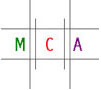 Please return to: m.manochin@bham.ac.ukProject title:Investigator(s):Total amount:Duration: Applicant Contact DetailsPrincipal Investigator (PI)Full Name:Address:Email:MCA member: Yes / NoPhD/ECR: Yes/No 
(if YES, please name your supervisor/mentor as well as any co-investigator(s) below)Other co-investigators:Research topic and relevance to management control 
(200 words)Research plan/design (Questions, Objectives, Methods) 
(200 words)Contributions, outputs and key beneficiaries(200 words)Project costs 
(usually no more than £3,000)Project timeline (usually no more than 12 months)Please identify the MCA event at which you aim to present your findings (e.g. MARG Nov  at Aston, MCA workshop Feb , BAFA Management Accounting stream etc)CV(s) 1 A4 page max each